第１００回全日本スキー選手権クロスカントリー競技前走参加希望申請書●前走参加については、選手・コーチ、競技役員等の関係者全てが、別紙『音威子府村における新型コロナウイルス感染防止対策事項』『音威子府村クロスカントリーコースの使用にあたっての留意事項』を遵守するとともに、内容に同意した上で申込むこと。●申込みいただく条件として、①原則として、３日間参加できる事 ②前走後、大会運営の指示により、コース整備に協力いただけること ③タイム計測は行わない ④応募多数の場合は抽選とする以上の事に同意できる方のみとする。●連絡事項については、音威子府スキー協会公式ＬＩＮＥアカウントを使用し周知しますので、必ず登録をお願いいたいます。(下記ＱＲコードより登録願います。ご登録いただけず、連絡を受け取れなかった場合のクレームについてはお受けいたしません。)●大会終了後２週間程度以内に新型コロナウイルス感染症を発症した（疑いを含む）場合は、濃厚接触者の有無を含めて速やかに大会事務局へ報告してください。●本内容に同意できない、又は本用紙の提出がない場合は、当大会への前走参加はできません。□　情報の取得、使用又は提供に同意する（上記の内容に同意される方は、☑をお願いします）〇前走を希望されるチームの監督・コーチをお書きください。　※続きは裏面に記載願います。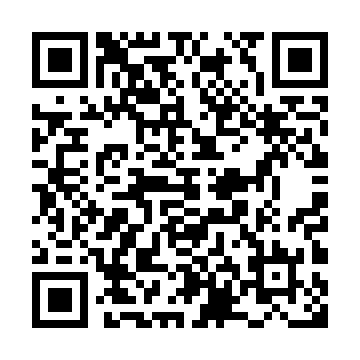 〇前走を希望されるされる選手をお書きください。所属名代表・監督氏名電話番号【常に連絡が取れるＴＥＬ】氏　名性　別年　齢コーチビブNo.(事務局で記載)ワクチン接種状況□済み□未接種□済み□未接種氏　名性　別年　齢ビブNo.(事務局で記載)ワクチン接種状況□済み□未接種□済み□未接種□済み□未接種□済み□未接種□済み□未接種□済み□未接種□済み□未接種□済み□未接種□済み□未接種□済み□未接種□済み□未接種□済み□未接種□済み□未接種□済み□未接種□済み□未接種□済み□未接種